Государственное бюджетное общеобразовательное учреждениесредняя общеобразовательная школа №494Выборгского района Санкт-ПетербургаВНЕКЛАССНОЕ ИНФОРМАЦИОННО-ПРОСВЕТИТЕЛЬСКОЕ МЕРОПРИЯТИЕ«ЧУЧЕЛО, ПРОСТИ НАС!»ИЗУЧЕНИЕ ПОНЯТИЯ «БУЛЛИНГ» НА МАТЕРИАЛЕ КИНОФИЛЬМАР.БЫКОВА  «ЧУЧЕЛО»Автор-составитель:Зверева Анастасия НиколаевнаПедагог-психолог, РоссияСанкт-ПетербургВВЕДЕНИЕПроект занятия создавался в рамках дистанционного обучения и по рекомендациям кафедры психологии Санкт-Петербургской Академии постдипломного педагогического образования, которые были даны на основе анализа проблемы физического и психического насилия в школьной среде. В дальнейшем опыт был перенесён в рамки очного обучения. Исследование по данной проблематике проводилось по заданию Комитета по образованию с использованием опросника «Безопасно ли Вам в школе?». В исследовании 2020года  приняли участие 9957 школьников 5,7,9 классов г. Санкт-Петербурга [1]. Результаты исследования обратили внимание педагогического и психологического сообществ на наличие  в школьной среде такого «неудобного» понятия как буллинг в разных его проявлениях, была выявлена необходимость психолого-педагогического  просвещения в области буллинга и его профилактики.В работе рассматривается возможность использования кинематографа как инструмента интерактивного обучения. Представлено информационно-просветительское занятие по формированию социально-психологической компетентности обучающихся. Приводится пример использования художественного фильма Р.Быкова «Чучело» в работе по профилактике буллинга в школьной среде.ОСНОВНАЯ ЧАСТЬСегодня уделяется большое внимание проблеме исследования и профилактики буллинга. По данным Санкт-Петербургской Академии постдипломного педагогического образования [1] физическое насилие испытывали 6-20% подростков. При этом позиция жертвы снижается к 9 классу. Ответы учащихся о психологическом насилии (унижения, оскорбления, издевательства, байкот, травля в социальных сетях, травля)  говорят о необходимости психологического просвещения как учеников, так и взрослых(педагогов и родителей) в области буллинга (положительные ответы от 10% до 29%). Именно поэтому цель занятия: психолого-педагогическое просвещение в области буллинга и его профилактика.Были поставлены следующие задачи: познакомить учащихся с понятием «буллинг» и его основными характеристиками; проанализировать ситуацию буллинга на примере сюжета фильма с использованием «круга буллинга»;проанализировать эффективность анализа сюжета фильма в качестве способа самоанализа, саморегуляции в целях профилактики буллинга в школе.Целевая аудитория: учащиеся 5-9 классов. Материально-техническое обеспечение содержания внекласнного мероприятия: помещение, стулья, проектор, компьютер,  носители видеоинформации, информационные распечатки, ручки, карандаши. Входе занятия реализуются следующие межпредметные связи: литература, обществознание.Ожидаемые результаты:способность анализировать факты социальной действительности, связанные с проявлением различных качеств личности;анализ практических ситуации, в которых проявились различные качества личностей, их мировоззрение, жизненные ценности;рефлексию своих нравственных ценностей;представлять аудитории результаты индивидуальной и групповой работы.Формы,методы, используемых педагогических технологий: личностно-ориентированное, проблемное обучение, а также информационно-коммуникативные технологии.  Применяются активные (имитационные, неигровые) и интерактивные (групповые) методы обучения. Используются групповые и индивидуальные формы работы.  В занятии реализуется практико-ориентированный подход с использованием интерактивных технологий обучения. Одним из инструментов интерактивного обучения  является кинематограф.А.А. Трусь [7] отмечает, что использование педагогом в качестве методического инструмента кинотренинга создаёт участникам занятия «ощущение психологической безопасности и защищенности». При обсуждении сюжета фильма, его героев  и их поступков учащиеся не думают о том, что в процессе обсуждения раскрывают свои особенности личности. В связи с этим такая форма занятия может выполнять диагностичекую функцию. Что отмечает и С.А Рябченко [2], также он  выделяет ещё несколько  особенностей  использования игрового кино в образовательных целях:Способность создавать иллюзию реальности происходящего на экране.Суггестивное воздействие кинематографа.Возможность формировать у обучающихся  определенные концепты или смыслы.Таким образом, участники  занятия в ходе  группового обсуждения фильма получают опыт, который способствует формированию личных смыслов у каждого из них, также  этому может способствовать суггестивное воздействие  фрагментов картины и использование педагогом механизмов социально-психологического влияния в процессе общения с учащимися(внушение, убеждение, эмоциональное заражение). Кинематограф дает  возможность проанализировать, прочувствовать различные жизненные ситуации, поэтому игровой фильм может стать основой для проведения тематических  практико-ориентированных занятий. Внеклассное информационно-просветительское мероприятие, получившее название «Чучело, прости нас!», может быть реализовано в рамках нескольких занятий или формате тренинга (3 часа) по следующему плану: на первом этапе (занятии) учащиеся знакомятся с фильмом. Второй этап – самостоятельная работа по кинематографическому материалу с использованием инструкции в виде  таблицы с  вопросами, а также таблица  эмоций. Далее на втором этапе переходим к дискуссионному обсуждению результатов самостоятельной работы. Третий этап начинается с теоретического ознакомления с понятием «буллинг» и его основными характеристиками. После чего учащимся предлагается проанализировать фильм  и его героев по предложенной схеме с использованием введённых понятий. В заключительной части занятия делаются выводы, даются краткие рекомендации, подводится итог. В целом ход занятия можно представить следующим образом:1.Просмотр фильма Р.Быкова «Чучело».2. Самостоятельная работа и дискуссия.Инициирующие вопросы для учащихся. Часть I (представлены в таблице1):Ребята, как Вы думаете, о чём этот фильм? (ответы учащихся)Какой самый эмоциональный эпизод в фильме?А какие эмоции Вы испытывали, когда  смотрели этот эпизод?Какие желания, побуждения у вас возникали?Что вам захотелось сделать?Какой эпизод в фильме по Вашему мнению самый важный? Почему?Таблица 1 - Вопросов для учащихся. Часть I:Все чувства и эмоции человека можно разделить на несколько видов. Это страх, злость, грусть, радость и любовь. К какому типу относится то или иное чувство можно узнать из таблицы 2.Таблица 2  - Эмоции[13]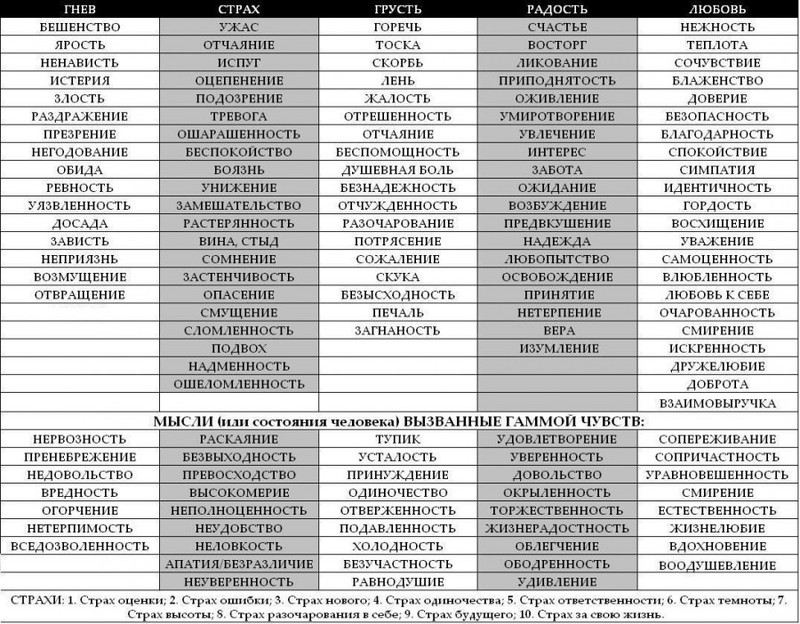 3. Введение понятий буллинг и моббинг.В последнее время появились новые понятия такие как: буллинг и моббинг. Сегодня мы с ними познакомимся. Более наглядно продемонстрировать эти два понятия мне хотелось на примере  известного художественного фильма Ролана Быкова «Чучело», который Вы и посмотрели.Сюжет фильма: в провинциальную школу приходит новая ученица Лена Бессольцева. Лена селится у своего дедушки-коллекционера картин. В школе девочку встречают с неприязнью и дают ей обидное прозвище «Чучело». И только Дима Сомов относится к девочке с симпатией и оказывает ей поддержку. Всем классом ребята прогуливают урок литературы. Дима Сомов в разговоре с классной руководительницей выдаёт тайну. За прогул урока детям отменяют поездку в Москву в осенние каникулы. Не долго думая, ребята решают найти и наказать предателя. Видя нерешительность Димы Сомова, Лена берет вину на себя. В результате она становится изгоем, одноклассники объявляют ей бойкот, начинают над ней издеваться и даже избивают.Итак, буллинг (от английского bully - хулиган, драчун, задира, грубиян, на-сильник) — травля одного человека другим, агрессивное преследование одного ребенка другими детьми. Буллинг – это систематическое физическое насилие, словесные оскорбления и запугивание детей со стороны одноклассников [9].Выделяют несколько типов буллинга:• Физический. Он проявляется, умышленными толчками, ударами, пинками, побоями или нанесение иных телесных повреждений и др. ;• Поведенческий. Это бойкот,  сплетни (распространение заведомо ложных слухов, выставляющих жертву в невыгодном свете,  игнорирование, изоляция в коллективе, интриги, шантаж, вымогательства, создание неприятностей (крадут личные вещи, портят дневник, тетради).• Вербальная агрессия. Выражается в постоянных насмешках, подколах, оскорблениях, окриках и даже проклятиях.• Кибербуллинг. Самое последнее, но очень популярное среди подростков. Проявляется в травле при помощи социальных сетей или посылании оскорблений на электронный адрес. Сюда входит съемка и выкладывание неприглядного видео в общий доступ.Моббинг— форма психологического насилия в виде травли в коллективе. Виды моббинга: бойкот, придирки, насмешки, предоставление ложной информации, доносительство, различные издевательства.Буллинг и моббинг – это проявление психологического насилия.3.1.Инициирующие вопросы для учащихся представлены в таблице 3. Часть II:А какие формы проявления зла вы увидели при просмотре данного фильма? (Ответы детей: и моббинг, и буллинг. Одноклассники насмехаются над девочкой, используют физическое насилие, словесные оскорбления, жестокость подростков, унижение сверстников)Вспомните кадры из фильма…Подумайте про себя, совершал ли я подобное… хотел бы я оказаться на месте главной героини? Почему?Всегда ли мы хорошо поступаем по отношению к своим сверстникам?Героиня фильма не смогла найти выход из ситуации в которой оказалась. Что же делать, если по какой-то причине, мы оказались в подобной ситуации? (ответы детей)Таблица 3 - Вопросы для учащихся. Часть II:3.1.Введение понятия «круг буллинга».Д.Олвеус описывает учащихся, участвующих в буллинге, или наблюдающих за ним в качестве исполнителей ролей в так называемом круге буллинга [10]:А. Учащийся, над которым издеваются – жертва.Б. Издевающиеся учащиеся (буллер) - начинают и лидируют в издевательствах.В. Последователи или приспешники - положительно относятся к издевательствам и принимают активное участие в них, но обычно не являются их инициаторами и не играют лидирующую роль.Г. Наблюдатели - сторонники - активно и открыто поддерживают издевательства, например, смехом или привлечением внимания к ситуации, но они не включаются в них.Д. Наблюдатели - пассивные сторонники. Этим учащимся нравится издеваться, но они не показывают явных знаков поддержки.Е. Безразличные наблюдатели -  не вовлекаются в процесс издевательства и не занимают определенную позицию. Они могут думать: «Это не мое дело» или «Посмотрим, что случится»).Ж. пассивные защитники  не любят издевательства и считают, что должны помочь, учащемуся, над которым издеваются, но ничего не делают.З. активные защитники не любят издевательства, помогают или стараются помочь учащемуся, над которым издеваются.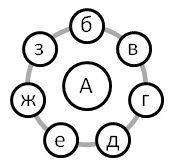 Рисунок 1 – Круг буллингаКруг буллинга показывает, что зрители, находящиеся в начале процесса на нейтральных или протестующих позициях, имеют свойство сдвигаться влево, в сторону буллера.Инициирующее задание представлено в таблице 4.Часть III.Таблица 4 -  Вопросы для учащихся. Часть III:4.Подведение итогов.Как получается, что дети, поначалу возмущенные «беспределом» буллера, через какое-то время вдруг начинают высказывать равнодушие к жертве или даже одобрение буллеру? Почему это происходит? Это происходит по законам психологической защиты. Переживания насилия – травматизируют не только жертву, но и наблюдателя.  Когда помощь извне не приходит, человек защищается, отбрасывая собственно человеческие качества: сострадание, жалость.  Это правило касается любого слабого человека, но ребенок, подросток имеет право быть слабым, поскольку еще не вырос. Поэтому разомкнуть круг буллинга может только взрослый.  Итак, основное правило поведения в ситуации буллинга – это привлечь к ней взрослого. Необходимо обратиться:- к родителям-к учителю-школьному психологу или социальному педагогу-в школьную службу медиацииВывод. Каждый из вас должен знать элементарные правила: как себя вести в сложной ситуации и куда обращаться за помощью. А так же вы должны осознавать всю ответственность за проступки, которые совершаете в своей жизни. Применение физического насилия над детьми также уголовно наказуемо, как и над взрослыми. Синяки и ссадины можно зафиксировать в больнице, где их происхождение записывается со слов ребенка. Больница обязана передать информацию в полицию, а полиция — отреагировать. Так же необходимо помнить, что уголовная ответственность наступает с 14 лет.4.1. Рефлексия. Живите по принципу - «Поступай с другими так, как ты хотел бы, чтобы они поступали с тобой».Инициирующее задание представлено в таблице 5. Часть IV.Ребята, сейчас я вас попрошу вспомнить все, о чем мы с вами сегодня говорили, и постараться ответить на следующие вопросы:- Что на занятии мне понравилось или не понравилось?- Что я узнал? (ответы детей)- Чему научило меня «Чучело»?Таблица 5 - Вопросы для учащихся. Часть IV:Художественный фильм «Чучело» снят по повести В.К. Железнякова, которая была написана в 1970-х годах. Автор услышал подобную историю от своей племянницы, произошедшую в ее жизни. Девочка переживала  ситуацию травли в течение полугода. Р. Быков при создании своего фильма использовала повесть практически без изменений. На экране перед зрителем предстают  школьники, которые с лёгкостью используют различные виды буллинга в «борьбе» с одноклассницей непохожей на них. Они бьют, байкотируют, унижают, а «Чучело»  учит их милосердию. Это произведение предостерегает зрителей или читателей от неверных выводов и несправедливого отношения к тем, кого большинство не понимает, чтобы потом горько не раскаиваться [8].ЗАКЛЮЧЕНИЕОчень важно в образовательном процессе способствовать не только  получению знаний, формированию навыков, но и передавать ценности и смыслы через механизмы социально-психологического влияния. А.Н. Леонтьев писал, что смыслу не учат - смысл воспитывается. А в этом значительную помощь может оказать использование в образовательном процессе художественного кинематографического материала как одного из методов интерактивного обучения.СПИСОК ЛИТЕРАТУРЫ:Аналитический отчёт по итогам проведения анонимного анкетирования обучающихся с целью выявления внутришкольного насилия в 2020 году// Санкт-Петербургская Академия постдипломного педагогического образования, кафедра психологии. 2020. 24с.Лотман Ю.М. Цивьян Ю.Г. Диалог с экраном. Таллин: Александра,1994.216с.Рябченко С.А. Особенности использования игрового кино в интерактивном обучении//Учёные записки Санкт-Петербургского государственного института психологии и социальной работы.2019.Том 32,№2. С.145-152.Собкин В.С.,  Маркина О.С. Влияние опыта переживания «школьной травли» на понимание подростками фильма «Чучело»// Вестник практической психологии образования №1(18) январь—март 2009. С.48-57.Собкин В.С., Маркина О.С. «Я» в пространстве киноперсонажей фильма «Чучело»: особенности мотивационной атрибуции // Вестник практической психологии образования, 2007, №3(12). — С. 49—59.  Собкин В.С., Маркина О.С. Структурные компоненты Я-концепции подростка (на материале восприятия фильма Р.Быкова «Чучело») // Вопросы психологии, 2008, №5. — С. 44—53.  Собкин В.С., Маркина О.С. Герой и антигерой: к вопросу о понимании мотивационной структуры поведения киноперсонажа (по материалам восприятия фильма Р. Быкова «Чучело») // Социология образования. Труды по социологии образования. Т. XIII. Вып. XXII / Под ред. В.С. Собкина. — М.: ИСО РАО, 2009. — С. 215—255. Трусь А.А. Кинотренинг: технологияи методика видеообсуждения. Спб.: Речь, 2011. 191с.https://litrekon.ru/analiz-proizvedenij/chuchelo-zheleznikov/https://nsportal.ru/shkola/vneklassnaya-rabota/library/2020/04/17/klassnyy-chas-postupay-s-drugimi-tak-kak-ty-hotel-by http://psychologia.edu.ru/azbuka-bullinga/pages/krug-bullinga.html https://sch1883uz.mskobr.ru/files/bulling.pdfhttps://anti-school.ru/question/28252190ВопросВариант Вашего ответаРебята, как Вы думаете, о чём этот фильм?Какой самый эмоциональный эпизод в фильме?Дети на глазах у туристов избивают ЛенуЛена говорит дедушке, что предала егоЛена первый раз приходит в новый классДети у костра оскорбляют дедушке ЛеныВалька тащит на привязи собакуЛена берёт вину Димы на себяДима пугает Лену маской кабанаДима пытается во всём сознатьсяДима не отдаёт Лене платье, а перебрасывает егоДети поджигают чучелоЛена остригает волосы наголоЛена приходит на день рождения ДимыЛена отказывается объявлять байкот ДимеДедушка Бессольцев дарит классу картинуДети узнают от учителя имя настоящего предателяДети выводят на доске «Чучело, прости нас..»Лена и дедушка уезжают из городаСвой вариант______________________________________________А какие эмоции Вы испытывали, когда  смотрели этот эпизод? (если Вам сложно назвать свои эмоции, Вы можете обратиться к таблице эмоций)Какие желания, побуждения у Вас возникали при его просмотре?Что Вам захотелось сделать? (во время просмотра этого эпизода)Какой эпизод в фильме по Вашему мнению самый важный?Лена в первый раз приходит в новый классДети убегают с уроков в киноДима рассказывает учительнице об уходе класса в киноЛена берёт вину на себяДима не отдаёт Лене платье, а перебрасывает егоДети поджигают чучелоВасильев предлагает Лене остатьсяЛена остригает волосы наголоЛена приходит на день рождения ДимыЛена отказывается объявлять байкот ДимеДедушка Бессольцев дарит классу картинуДети узнают от учителя имя настоящего предателяДети выводят на доске «Чучело, прости нас..»Лена и дедушка уезжают из городаСвой вариант______________________________________________Почему? (1-2 предложений)ВопросВариант Вашего ответаКакие формы проявления зла вы увидели при просмотре данного фильма?Какие чувства испытывала Лена Бессольцева в сложившейся ситуации?Вспомните кадры из фильма…Подумайте про себя, совершал ли я подобное…Письменно ответьте, хотел бы я оказаться на месте главной героини? Почему?Всегда ли мы хорошо поступаем по отношению к своим сверстникам?Героиня фильма не смогла найти выход из ситуации в которой оказалась. Что же делать, если по какой-то причине, мы оказались в подобной ситуации? 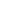 Попбробуйте распределить героев кинофильма по ролям «круга буллинга»Попбробуйте распределить героев кинофильма по ролям «круга буллинга»А. жертваБ. издевающиеся учащиеся (буллер)В. последователи или приспешники Г. наблюдатели- сторонникиД. наблюдатели - пассивные сторонникиЕ. безразличные наблюдателиЖ. пассивные защитники  З. активные защитники Ребята, сейчас я вас попрошу вспомнить все, о чем мы с вами сегодня говорили, и постараться ответить на следующие вопросы:Ребята, сейчас я вас попрошу вспомнить все, о чем мы с вами сегодня говорили, и постараться ответить на следующие вопросы:Что на занятии мне понравилось или не понравилось?Что я узнал? Чему научило меня «Чучело»?